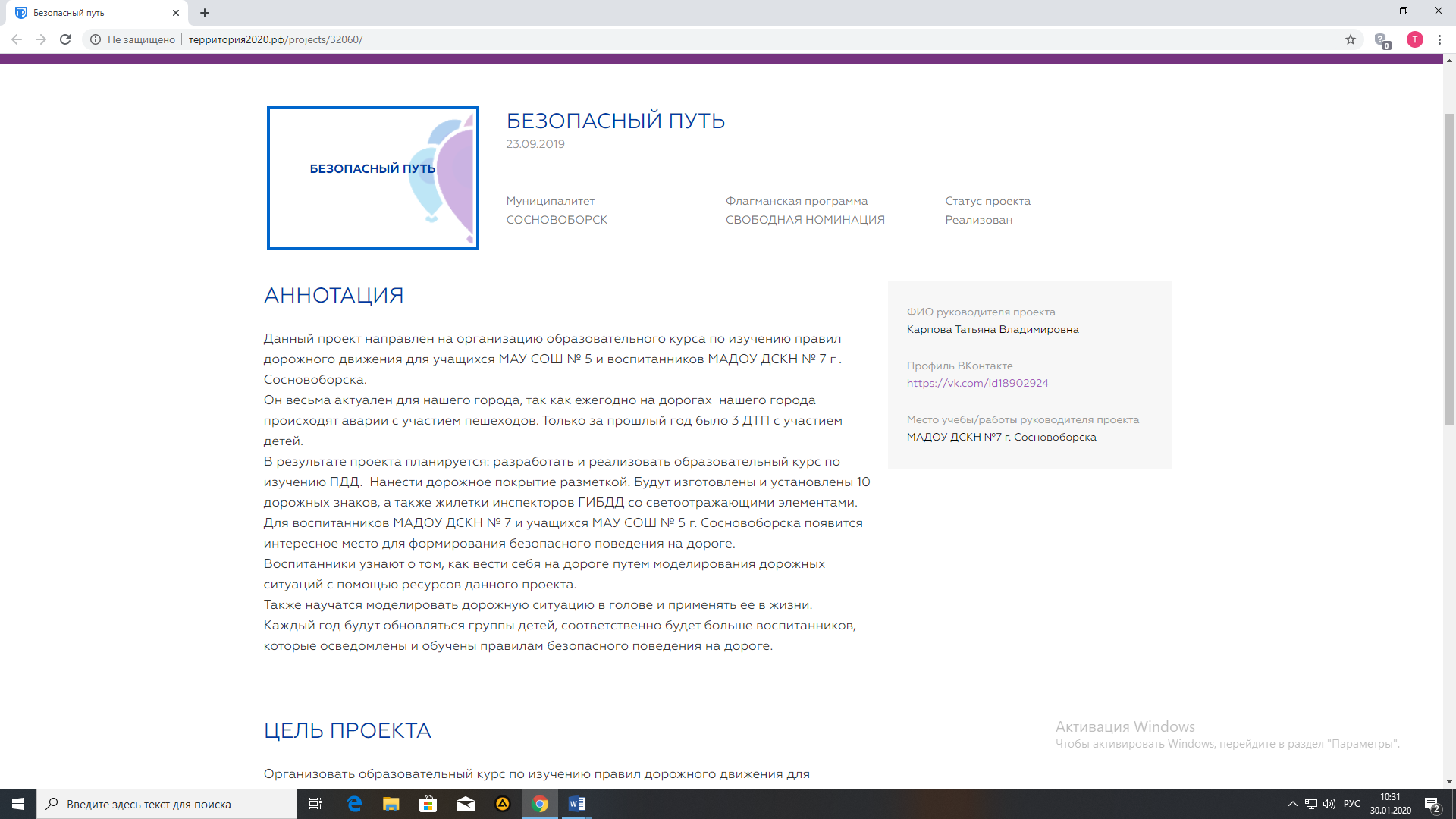 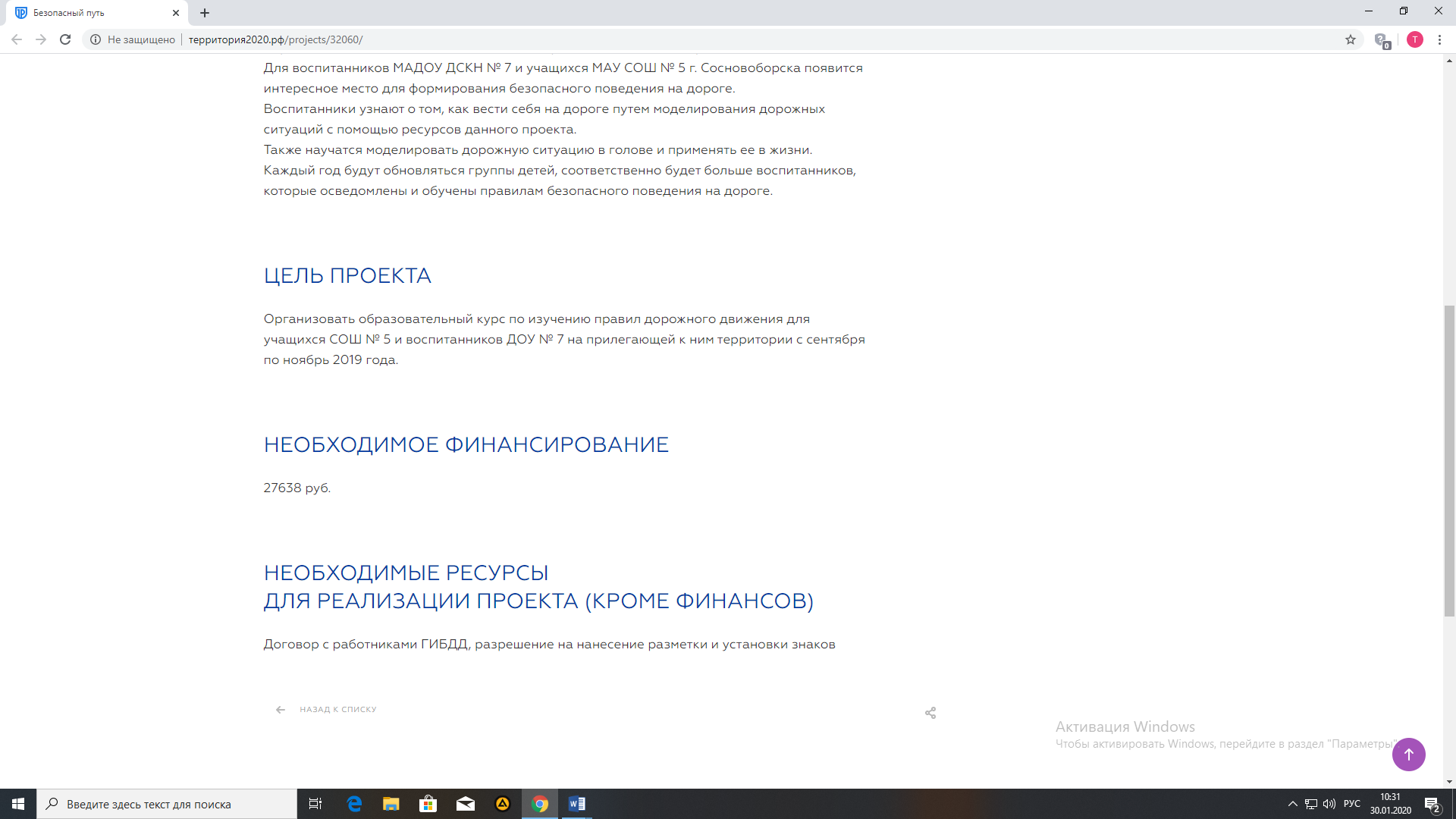 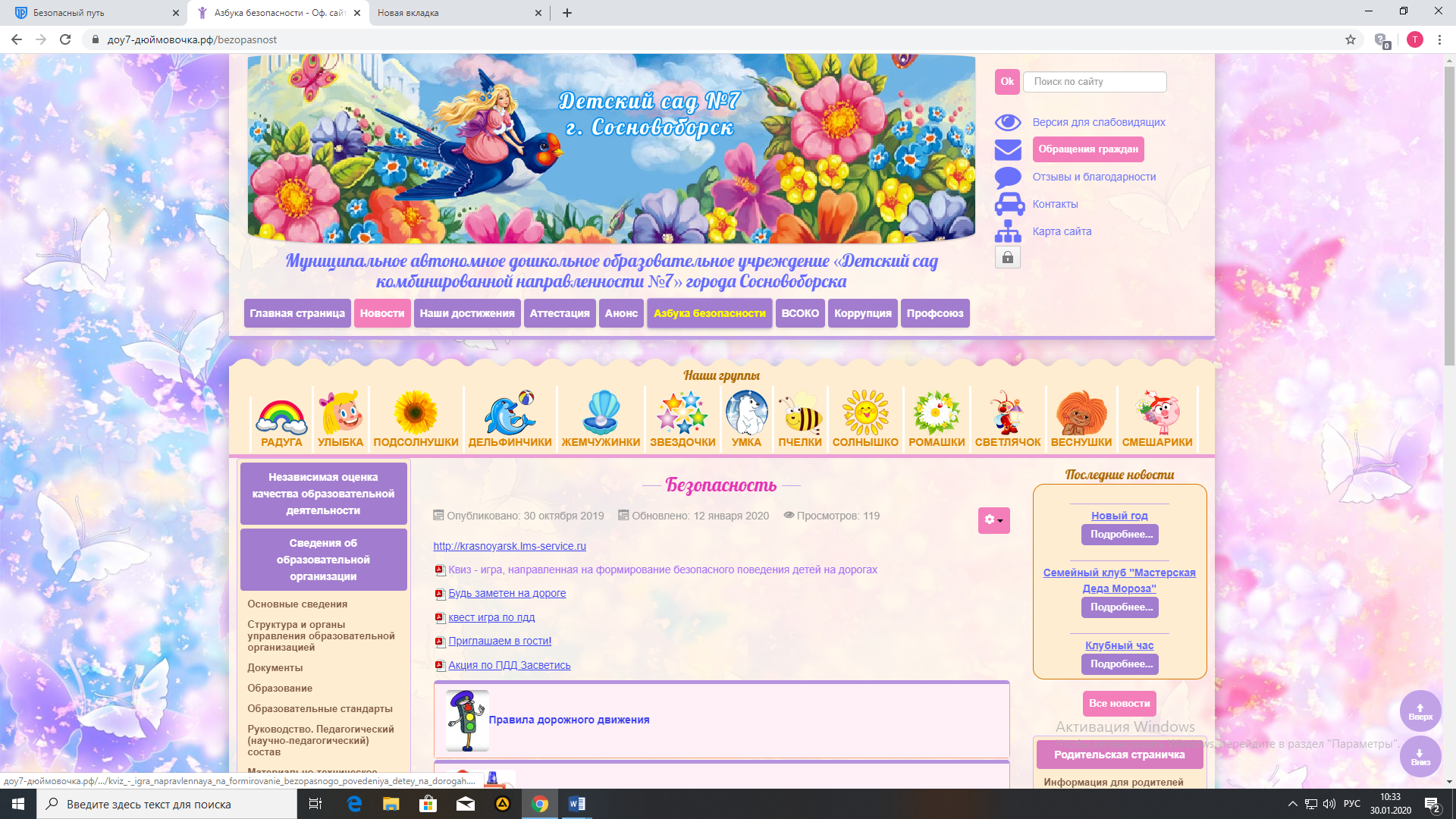 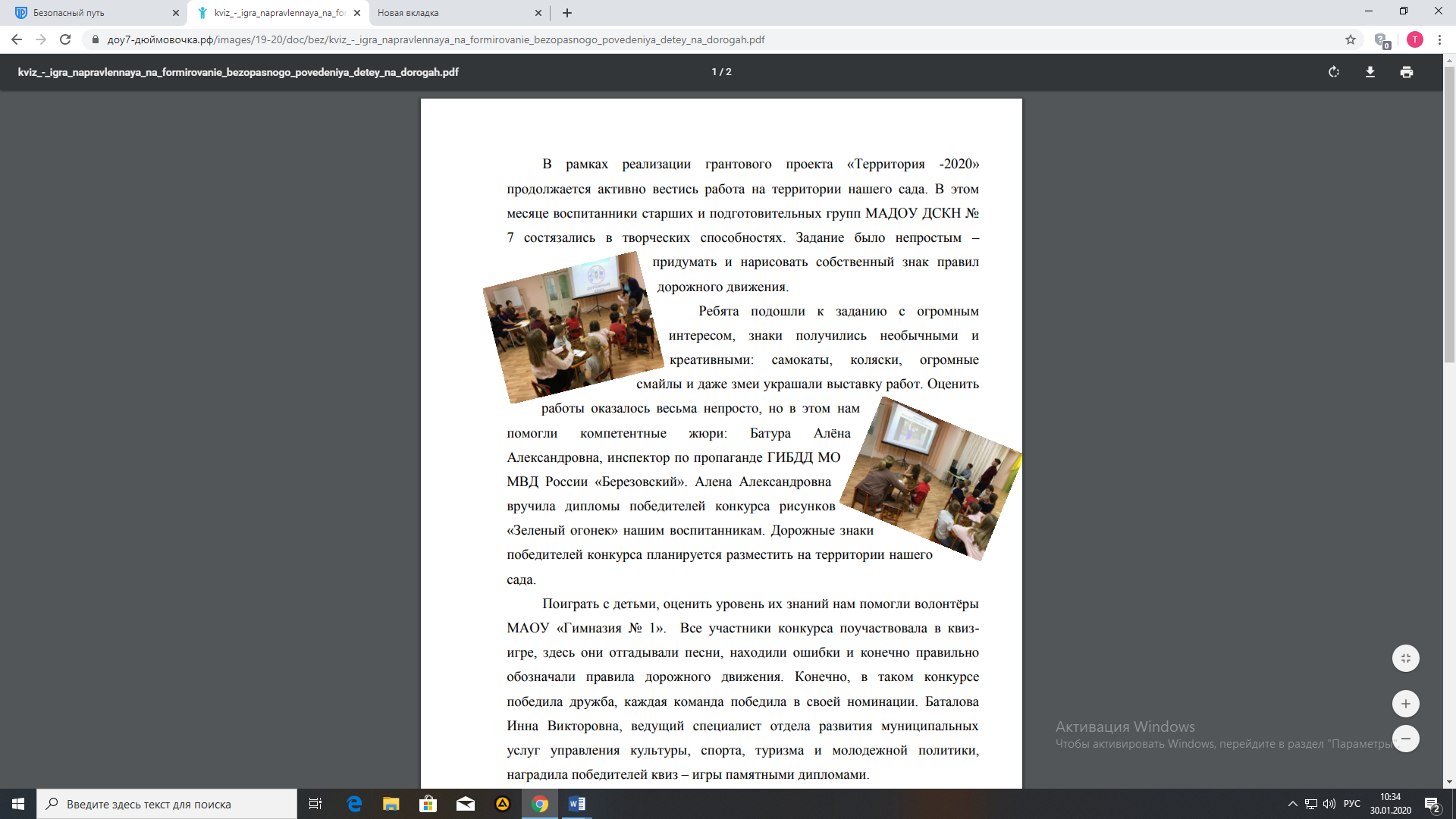 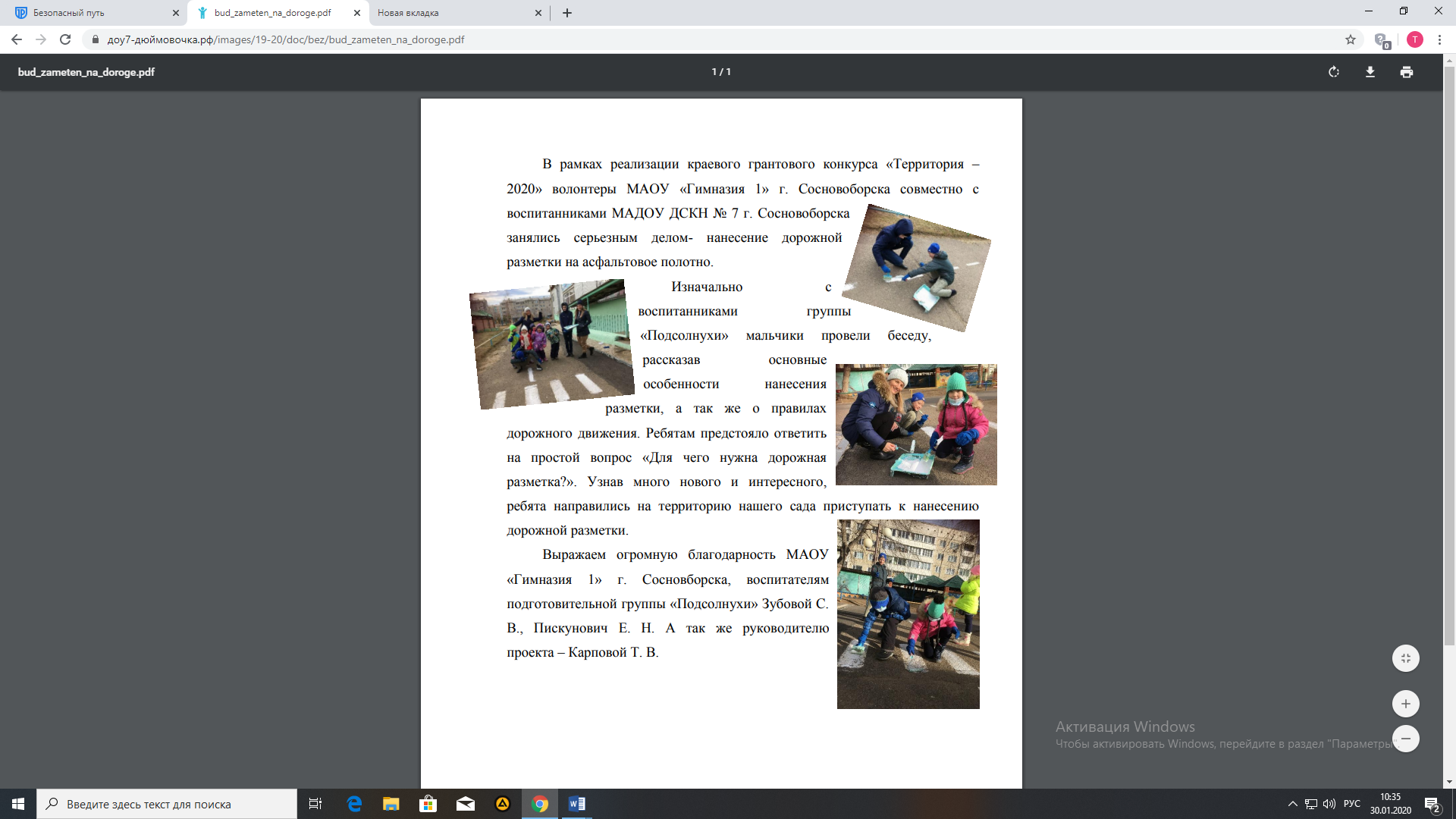 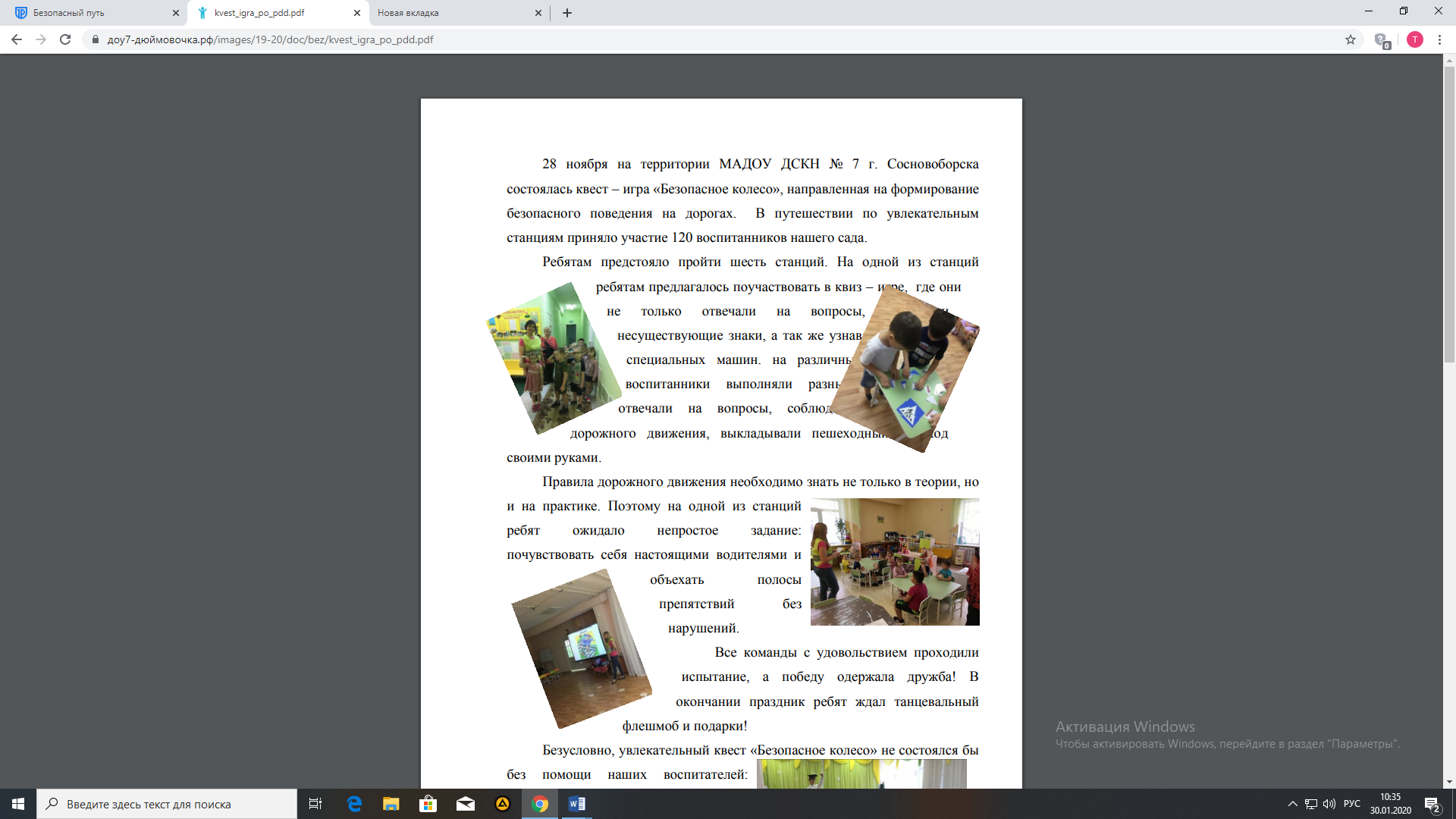 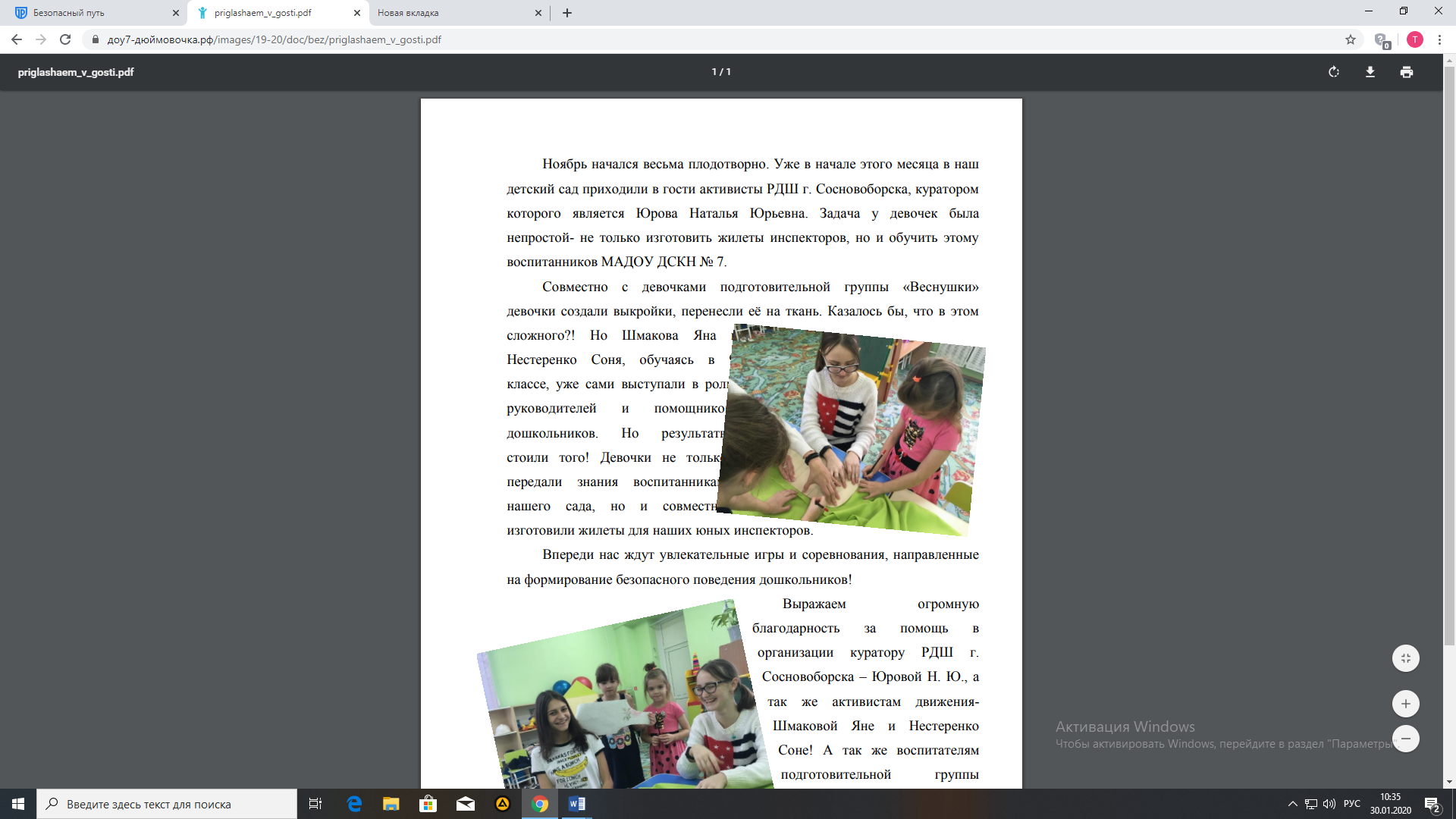 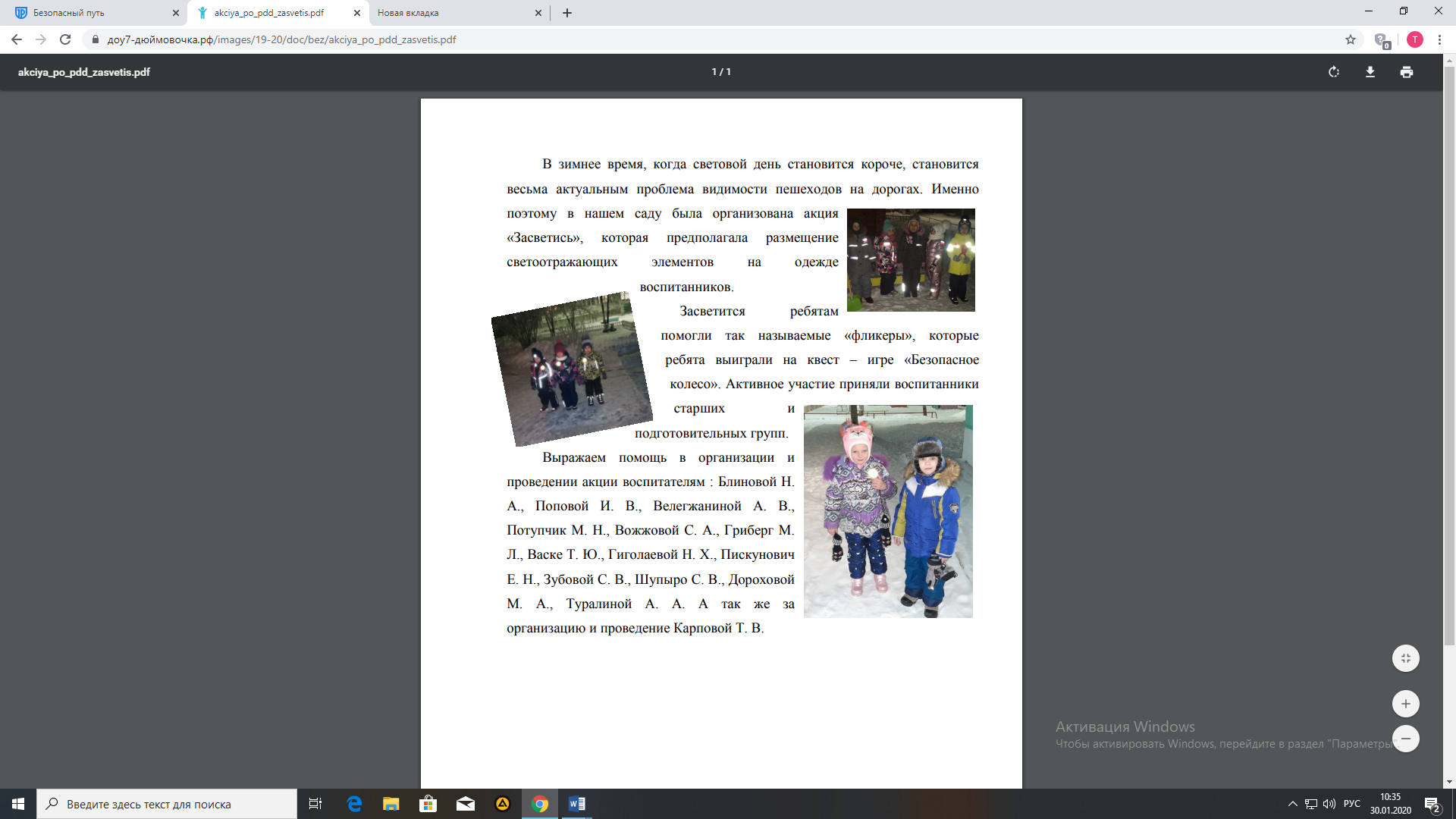 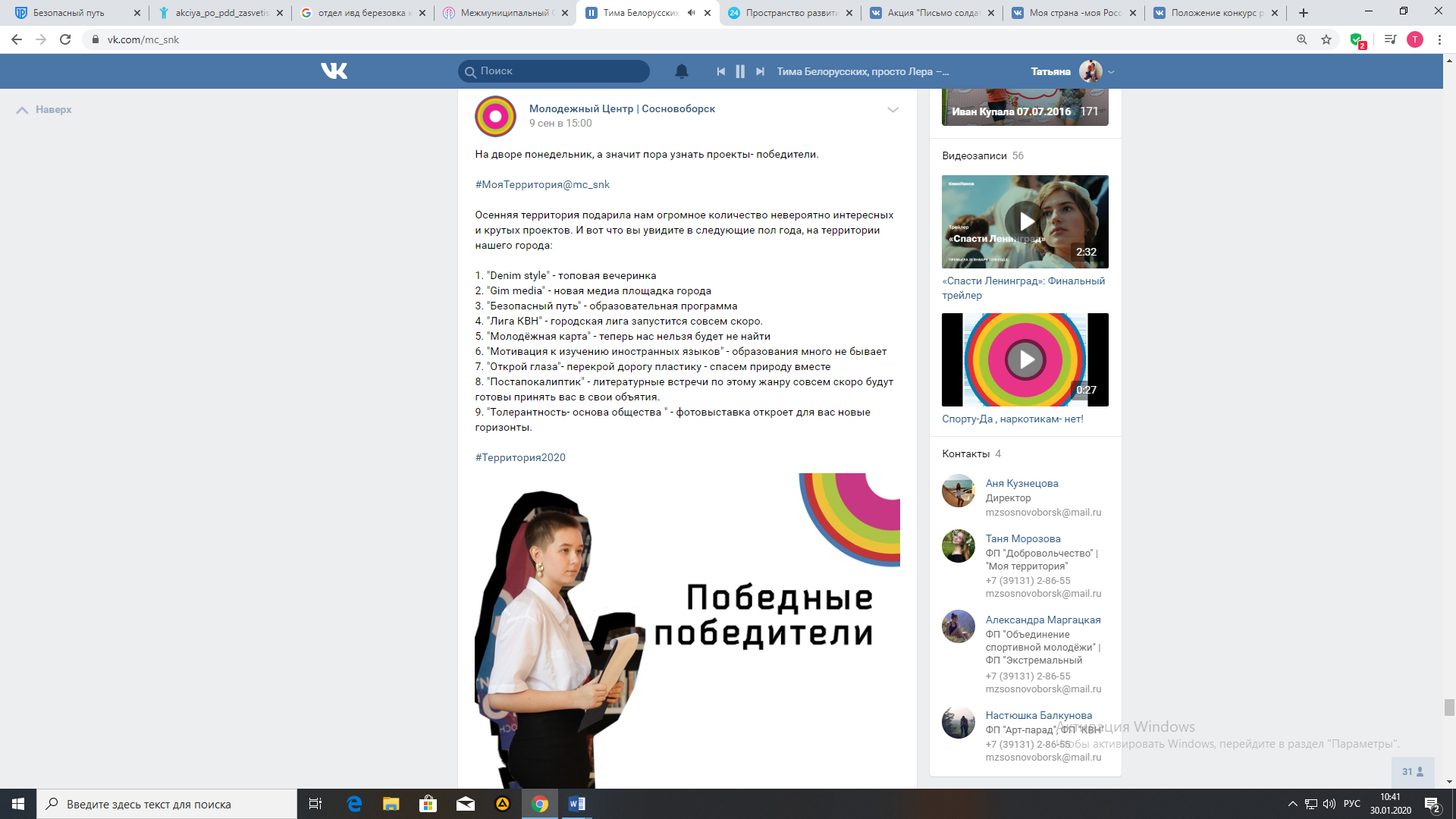 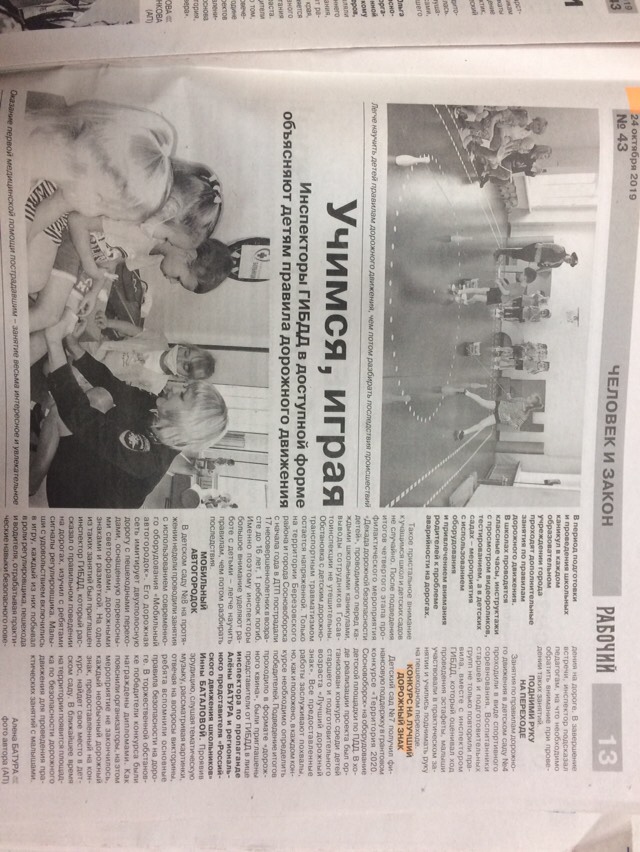 Приложение 1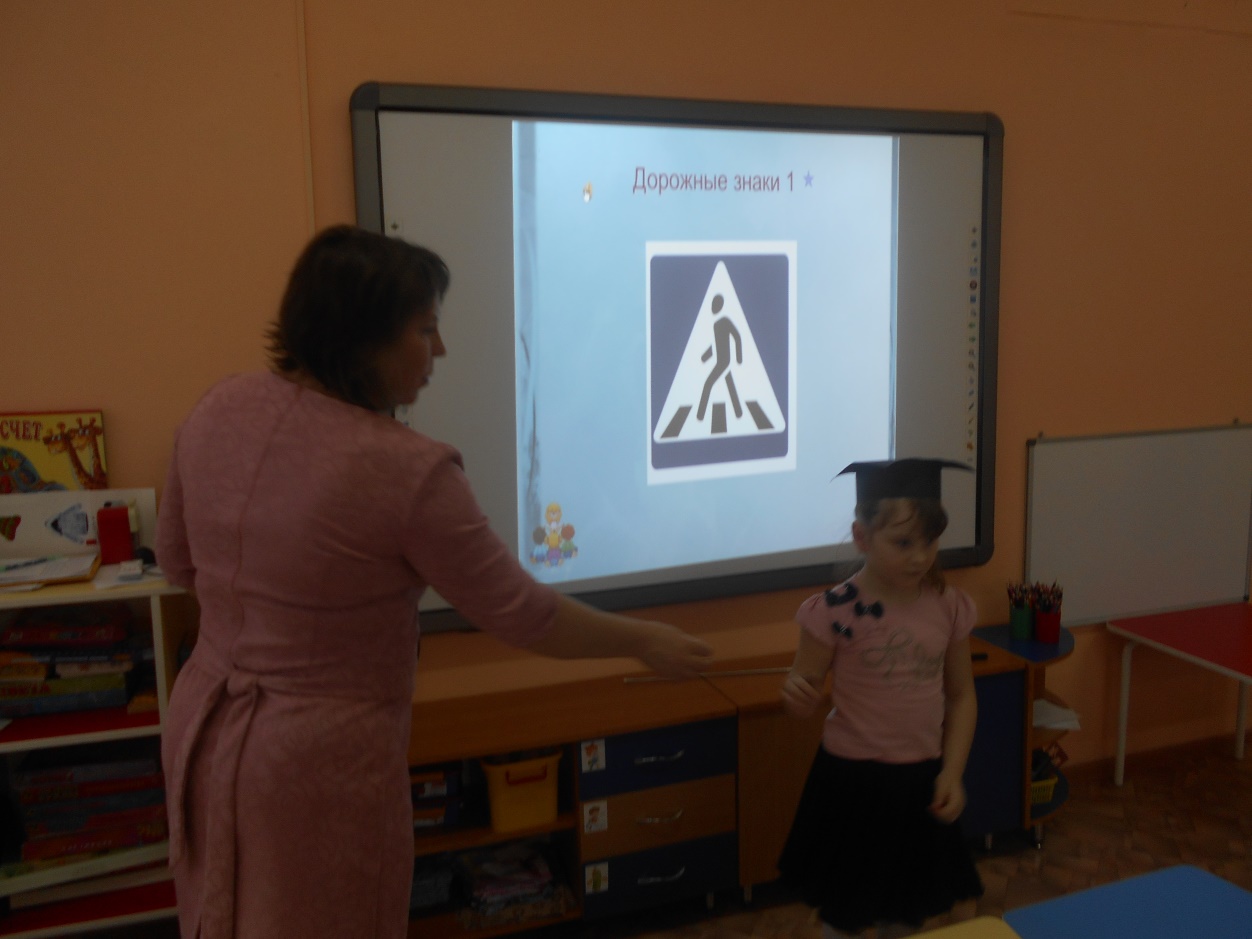 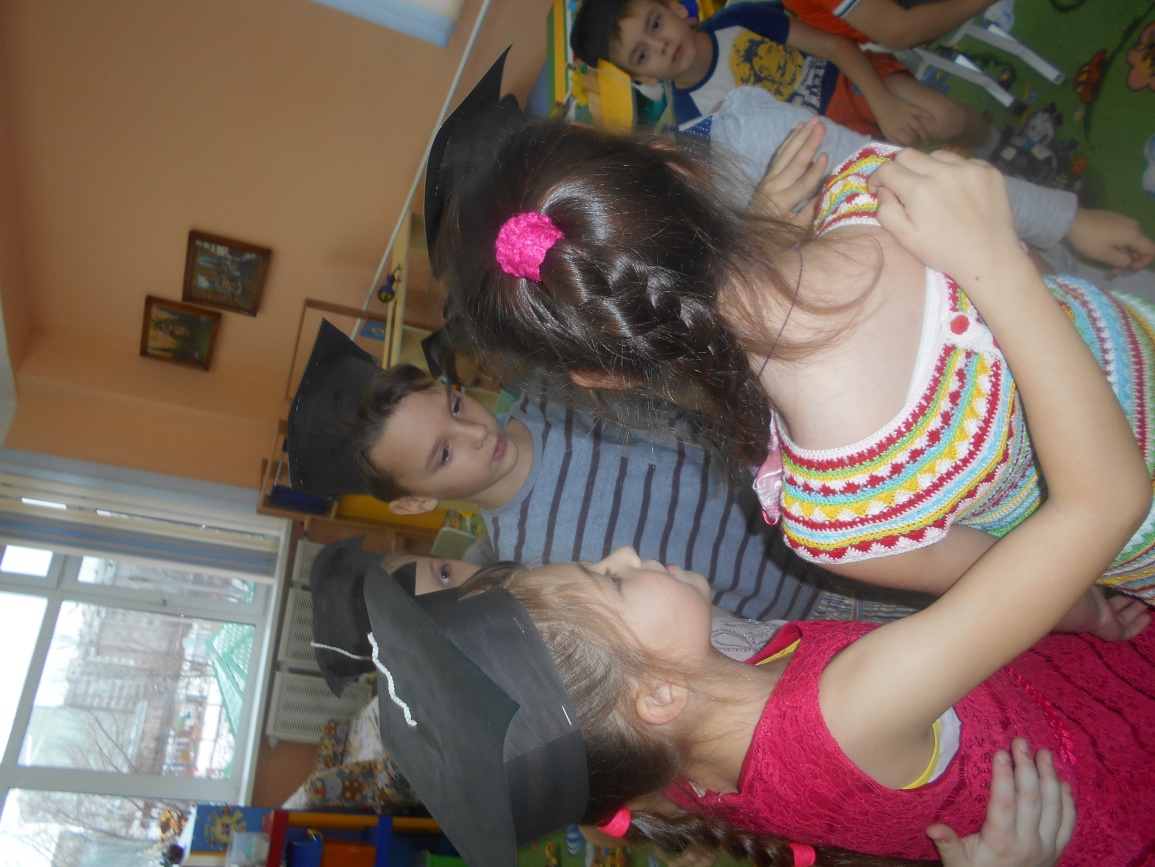 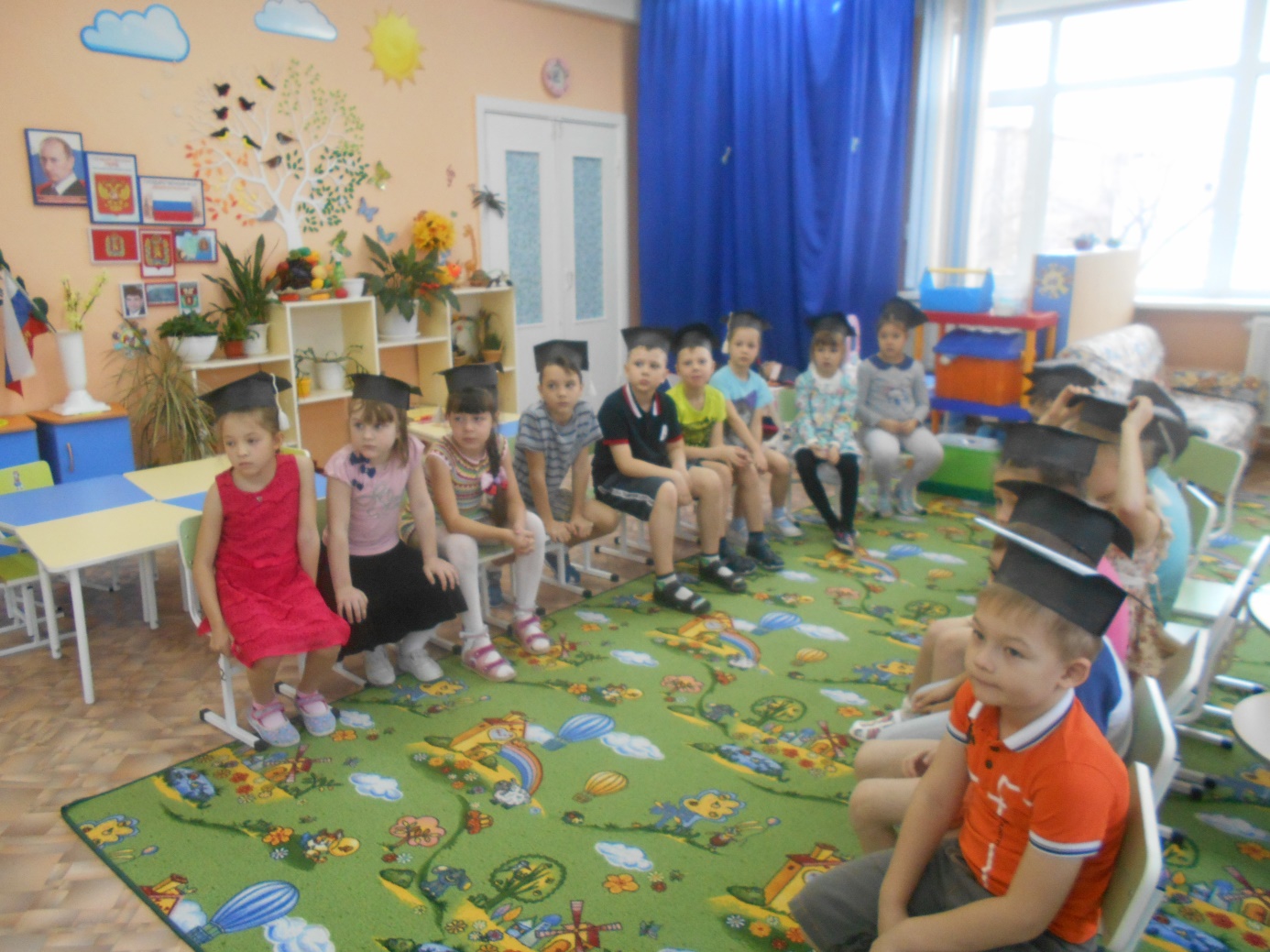 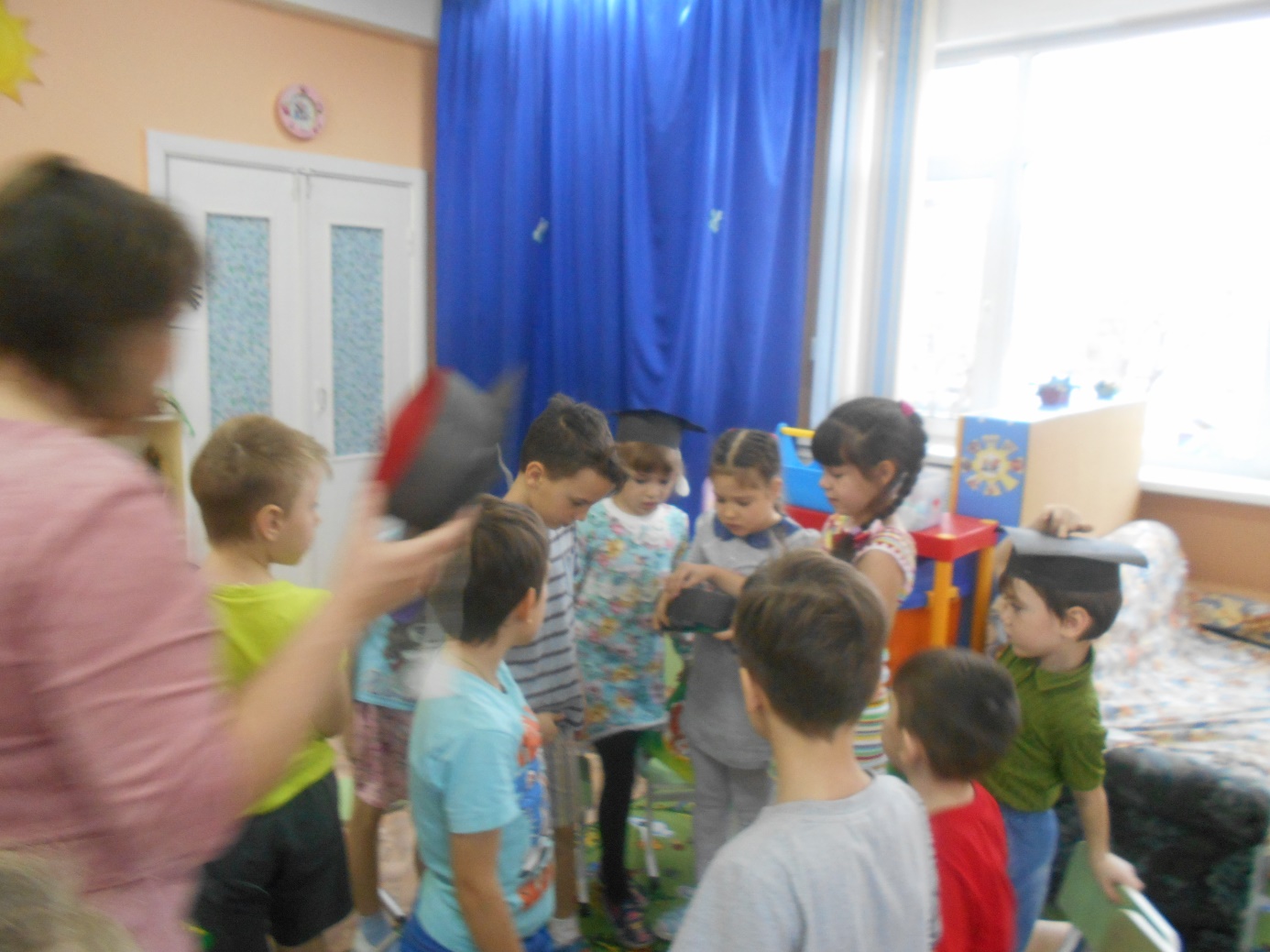 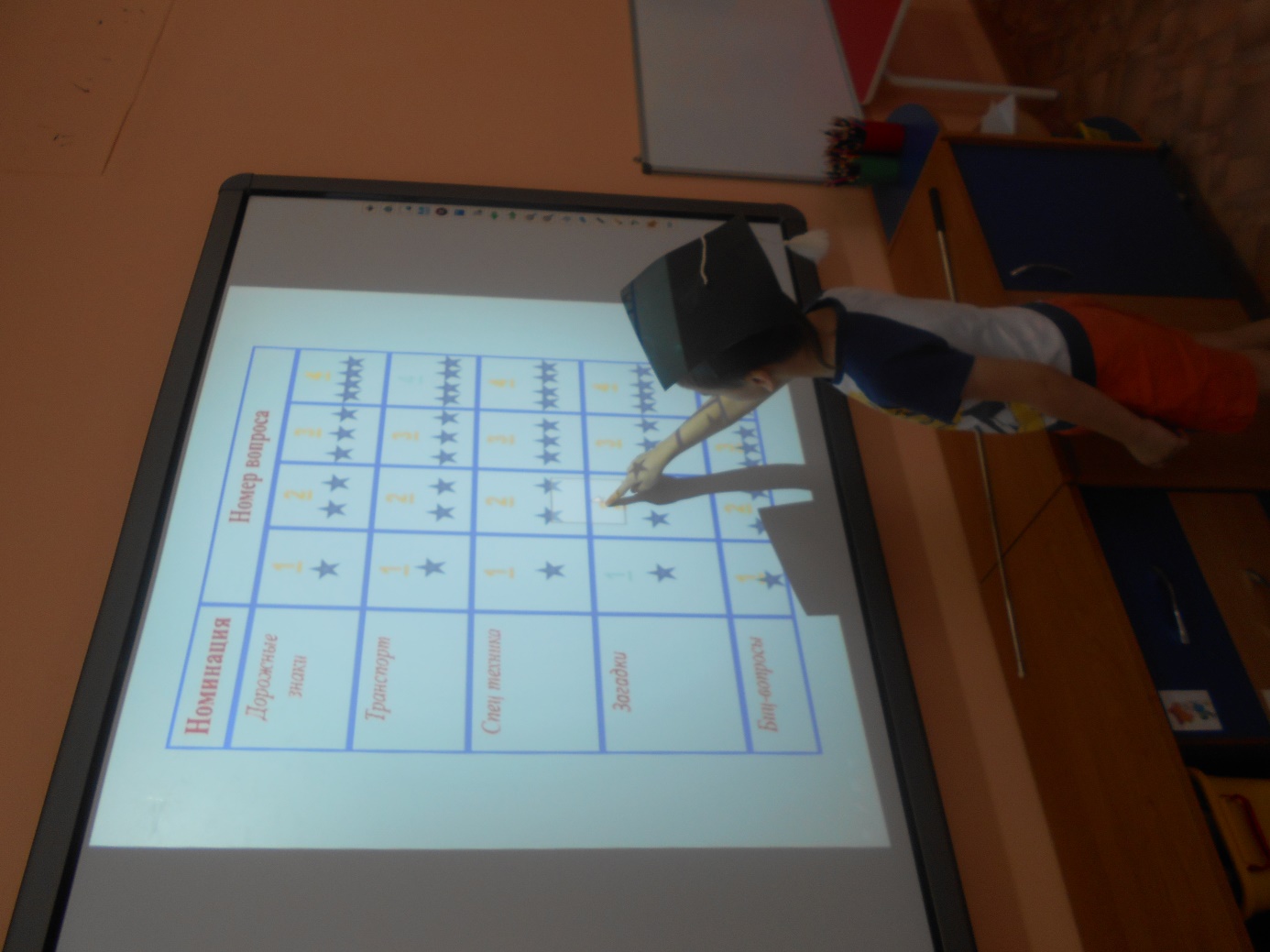 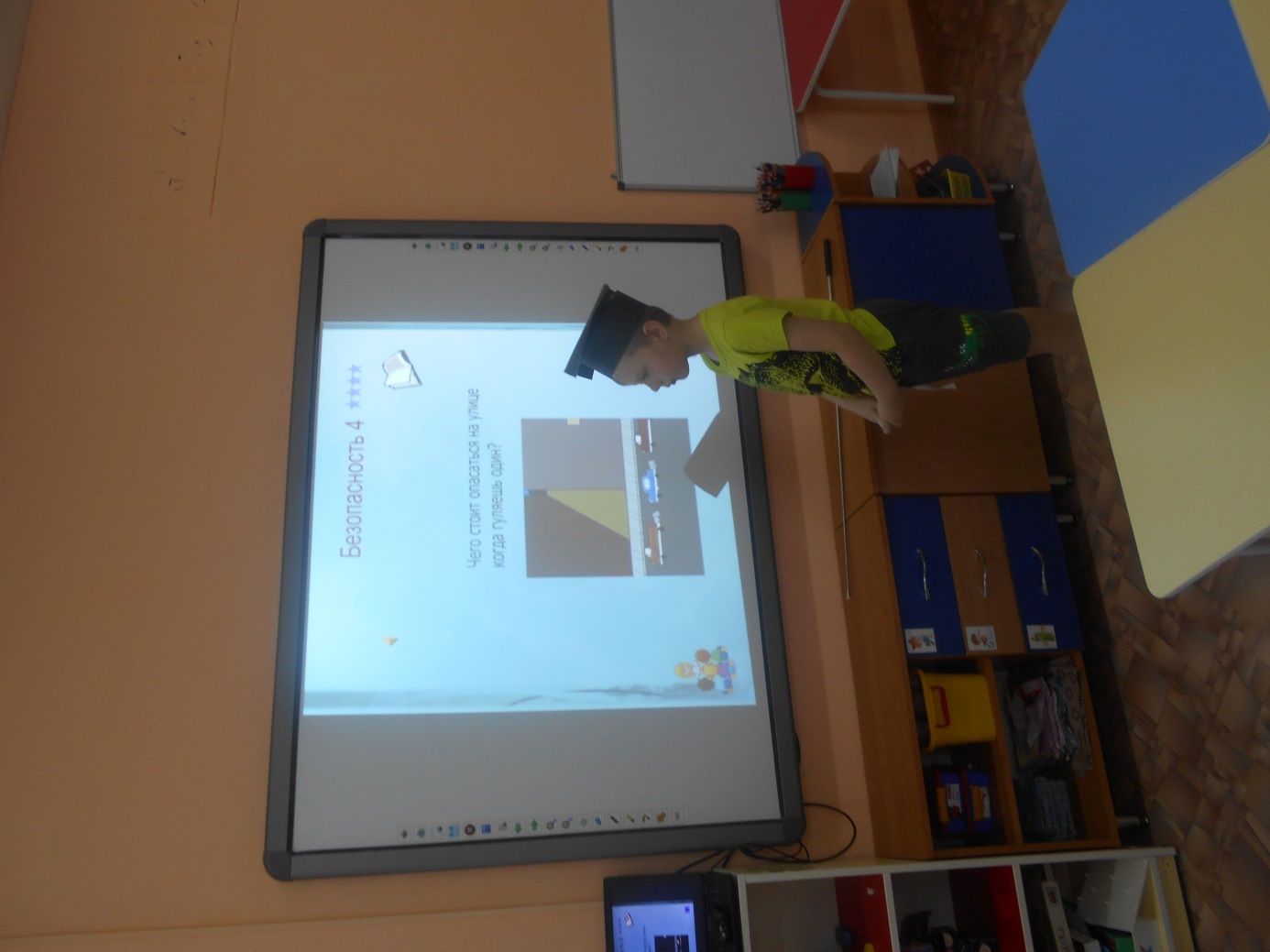 